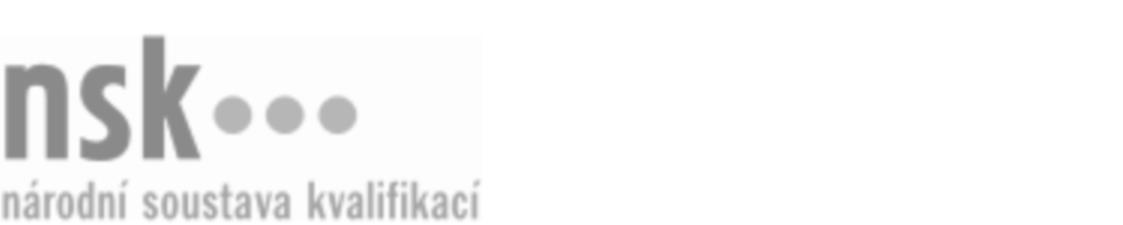 Kvalifikační standardKvalifikační standardKvalifikační standardKvalifikační standardKvalifikační standardKvalifikační standardKvalifikační standardKvalifikační standardTextilní technik dispečer / technička dispečerka (kód: 31-055-M) Textilní technik dispečer / technička dispečerka (kód: 31-055-M) Textilní technik dispečer / technička dispečerka (kód: 31-055-M) Textilní technik dispečer / technička dispečerka (kód: 31-055-M) Textilní technik dispečer / technička dispečerka (kód: 31-055-M) Textilní technik dispečer / technička dispečerka (kód: 31-055-M) Textilní technik dispečer / technička dispečerka (kód: 31-055-M) Autorizující orgán:Ministerstvo průmyslu a obchoduMinisterstvo průmyslu a obchoduMinisterstvo průmyslu a obchoduMinisterstvo průmyslu a obchoduMinisterstvo průmyslu a obchoduMinisterstvo průmyslu a obchoduMinisterstvo průmyslu a obchoduMinisterstvo průmyslu a obchoduMinisterstvo průmyslu a obchoduMinisterstvo průmyslu a obchoduMinisterstvo průmyslu a obchoduMinisterstvo průmyslu a obchoduSkupina oborů:Textilní výroba a oděvnictví (kód: 31)Textilní výroba a oděvnictví (kód: 31)Textilní výroba a oděvnictví (kód: 31)Textilní výroba a oděvnictví (kód: 31)Textilní výroba a oděvnictví (kód: 31)Textilní výroba a oděvnictví (kód: 31)Týká se povolání:Textilní technik dispečerTextilní technik dispečerTextilní technik dispečerTextilní technik dispečerTextilní technik dispečerTextilní technik dispečerTextilní technik dispečerTextilní technik dispečerTextilní technik dispečerTextilní technik dispečerTextilní technik dispečerTextilní technik dispečerKvalifikační úroveň NSK - EQF:444444Odborná způsobilostOdborná způsobilostOdborná způsobilostOdborná způsobilostOdborná způsobilostOdborná způsobilostOdborná způsobilostNázevNázevNázevNázevNázevÚroveňÚroveňOrientace v normách a v technických podkladech v textilní výroběOrientace v normách a v technických podkladech v textilní výroběOrientace v normách a v technických podkladech v textilní výroběOrientace v normách a v technických podkladech v textilní výroběOrientace v normách a v technických podkladech v textilní výrobě44Vedení provozní dokumentace textilní výrobyVedení provozní dokumentace textilní výrobyVedení provozní dokumentace textilní výrobyVedení provozní dokumentace textilní výrobyVedení provozní dokumentace textilní výroby44Dispečerské řízení textilní výrobyDispečerské řízení textilní výrobyDispečerské řízení textilní výrobyDispečerské řízení textilní výrobyDispečerské řízení textilní výroby44Určování optimálního využívání výrobních a pracovních kapacit na pracovištích textilní výrobyUrčování optimálního využívání výrobních a pracovních kapacit na pracovištích textilní výrobyUrčování optimálního využívání výrobních a pracovních kapacit na pracovištích textilní výrobyUrčování optimálního využívání výrobních a pracovních kapacit na pracovištích textilní výrobyUrčování optimálního využívání výrobních a pracovních kapacit na pracovištích textilní výroby44Operativní řešení organizačních a provozních problémů v textilní výroběOperativní řešení organizačních a provozních problémů v textilní výroběOperativní řešení organizačních a provozních problémů v textilní výroběOperativní řešení organizačních a provozních problémů v textilní výroběOperativní řešení organizačních a provozních problémů v textilní výrobě44Koordinace průběhu a vazeb výrobních činností v textilní výroběKoordinace průběhu a vazeb výrobních činností v textilní výroběKoordinace průběhu a vazeb výrobních činností v textilní výroběKoordinace průběhu a vazeb výrobních činností v textilní výroběKoordinace průběhu a vazeb výrobních činností v textilní výrobě44Stanovování výrobních zařízení pro textilní výrobuStanovování výrobních zařízení pro textilní výrobuStanovování výrobních zařízení pro textilní výrobuStanovování výrobních zařízení pro textilní výrobuStanovování výrobních zařízení pro textilní výrobu44Tvorba a rozpracování operativních plánů textilní výroby v podmínkách svěřeného úsekuTvorba a rozpracování operativních plánů textilní výroby v podmínkách svěřeného úsekuTvorba a rozpracování operativních plánů textilní výroby v podmínkách svěřeného úsekuTvorba a rozpracování operativních plánů textilní výroby v podmínkách svěřeného úsekuTvorba a rozpracování operativních plánů textilní výroby v podmínkách svěřeného úseku44Textilní technik dispečer / technička dispečerka,  28.03.2024 16:09:49Textilní technik dispečer / technička dispečerka,  28.03.2024 16:09:49Textilní technik dispečer / technička dispečerka,  28.03.2024 16:09:49Textilní technik dispečer / technička dispečerka,  28.03.2024 16:09:49Strana 1 z 2Strana 1 z 2Kvalifikační standardKvalifikační standardKvalifikační standardKvalifikační standardKvalifikační standardKvalifikační standardKvalifikační standardKvalifikační standardPlatnost standarduPlatnost standarduPlatnost standarduPlatnost standarduPlatnost standarduPlatnost standarduPlatnost standarduStandard je platný od: 21.10.2022Standard je platný od: 21.10.2022Standard je platný od: 21.10.2022Standard je platný od: 21.10.2022Standard je platný od: 21.10.2022Standard je platný od: 21.10.2022Standard je platný od: 21.10.2022Textilní technik dispečer / technička dispečerka,  28.03.2024 16:09:50Textilní technik dispečer / technička dispečerka,  28.03.2024 16:09:50Textilní technik dispečer / technička dispečerka,  28.03.2024 16:09:50Textilní technik dispečer / technička dispečerka,  28.03.2024 16:09:50Strana 2 z 2Strana 2 z 2